Name/Logo der SchuleName/Logo der SchuleBetriebsanweisungFür das Arbeiten an DrehmaschinenBetriebsanweisungFür das Arbeiten an DrehmaschinenBetriebsanweisungFür das Arbeiten an DrehmaschinenRaumverantwortlichRaumverantwortlichRaumverantwortlichRaumverantwortlichGefahren für Mensch und UmweltGefahren für Mensch und UmweltGefahren für Mensch und UmweltGefahren für Mensch und UmweltGefahren für Mensch und UmweltGefahren für Mensch und UmweltGefahren für Mensch und UmweltGefahren für Mensch und UmweltGefahren für Mensch und Umwelt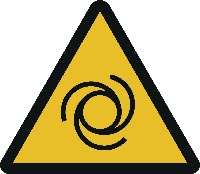 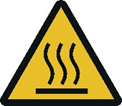 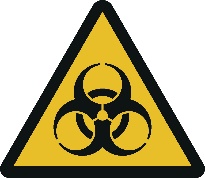 Augen- und KörperverletzungenFußverletzungen durch herabfallende WerkstückeHandverletzungen durch scharfkantige OberflächenErfassen von Kleidung und Haaren durch offenen Antrieb, FrässpindelVerletzungsgefahr durch scharfe und spitze Werkzeuge, sowie durch entstehende SpäneVerletzungsgefahr durch Werkstücke, welche sich aus der Spannvorrichtung lösenBei der Bearbeitung können sich Werkstücke erhitzen - Gefahr von BrandverletzungenBiogefährdung durch Kühlschmierstoffe. Hautschäden und Allergien möglichAugen- und KörperverletzungenFußverletzungen durch herabfallende WerkstückeHandverletzungen durch scharfkantige OberflächenErfassen von Kleidung und Haaren durch offenen Antrieb, FrässpindelVerletzungsgefahr durch scharfe und spitze Werkzeuge, sowie durch entstehende SpäneVerletzungsgefahr durch Werkstücke, welche sich aus der Spannvorrichtung lösenBei der Bearbeitung können sich Werkstücke erhitzen - Gefahr von BrandverletzungenBiogefährdung durch Kühlschmierstoffe. Hautschäden und Allergien möglichAugen- und KörperverletzungenFußverletzungen durch herabfallende WerkstückeHandverletzungen durch scharfkantige OberflächenErfassen von Kleidung und Haaren durch offenen Antrieb, FrässpindelVerletzungsgefahr durch scharfe und spitze Werkzeuge, sowie durch entstehende SpäneVerletzungsgefahr durch Werkstücke, welche sich aus der Spannvorrichtung lösenBei der Bearbeitung können sich Werkstücke erhitzen - Gefahr von BrandverletzungenBiogefährdung durch Kühlschmierstoffe. Hautschäden und Allergien möglichAugen- und KörperverletzungenFußverletzungen durch herabfallende WerkstückeHandverletzungen durch scharfkantige OberflächenErfassen von Kleidung und Haaren durch offenen Antrieb, FrässpindelVerletzungsgefahr durch scharfe und spitze Werkzeuge, sowie durch entstehende SpäneVerletzungsgefahr durch Werkstücke, welche sich aus der Spannvorrichtung lösenBei der Bearbeitung können sich Werkstücke erhitzen - Gefahr von BrandverletzungenBiogefährdung durch Kühlschmierstoffe. Hautschäden und Allergien möglichAugen- und KörperverletzungenFußverletzungen durch herabfallende WerkstückeHandverletzungen durch scharfkantige OberflächenErfassen von Kleidung und Haaren durch offenen Antrieb, FrässpindelVerletzungsgefahr durch scharfe und spitze Werkzeuge, sowie durch entstehende SpäneVerletzungsgefahr durch Werkstücke, welche sich aus der Spannvorrichtung lösenBei der Bearbeitung können sich Werkstücke erhitzen - Gefahr von BrandverletzungenBiogefährdung durch Kühlschmierstoffe. Hautschäden und Allergien möglichAugen- und KörperverletzungenFußverletzungen durch herabfallende WerkstückeHandverletzungen durch scharfkantige OberflächenErfassen von Kleidung und Haaren durch offenen Antrieb, FrässpindelVerletzungsgefahr durch scharfe und spitze Werkzeuge, sowie durch entstehende SpäneVerletzungsgefahr durch Werkstücke, welche sich aus der Spannvorrichtung lösenBei der Bearbeitung können sich Werkstücke erhitzen - Gefahr von BrandverletzungenBiogefährdung durch Kühlschmierstoffe. Hautschäden und Allergien möglichAugen- und KörperverletzungenFußverletzungen durch herabfallende WerkstückeHandverletzungen durch scharfkantige OberflächenErfassen von Kleidung und Haaren durch offenen Antrieb, FrässpindelVerletzungsgefahr durch scharfe und spitze Werkzeuge, sowie durch entstehende SpäneVerletzungsgefahr durch Werkstücke, welche sich aus der Spannvorrichtung lösenBei der Bearbeitung können sich Werkstücke erhitzen - Gefahr von BrandverletzungenBiogefährdung durch Kühlschmierstoffe. Hautschäden und Allergien möglichAugen- und KörperverletzungenFußverletzungen durch herabfallende WerkstückeHandverletzungen durch scharfkantige OberflächenErfassen von Kleidung und Haaren durch offenen Antrieb, FrässpindelVerletzungsgefahr durch scharfe und spitze Werkzeuge, sowie durch entstehende SpäneVerletzungsgefahr durch Werkstücke, welche sich aus der Spannvorrichtung lösenBei der Bearbeitung können sich Werkstücke erhitzen - Gefahr von BrandverletzungenBiogefährdung durch Kühlschmierstoffe. Hautschäden und Allergien möglichSchutzmaßnahmen und VerhaltensregelnSchutzmaßnahmen und VerhaltensregelnSchutzmaßnahmen und VerhaltensregelnSchutzmaßnahmen und VerhaltensregelnSchutzmaßnahmen und VerhaltensregelnSchutzmaßnahmen und VerhaltensregelnSchutzmaßnahmen und VerhaltensregelnSchutzmaßnahmen und VerhaltensregelnSchutzmaßnahmen und Verhaltensregeln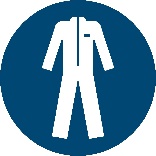 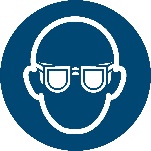 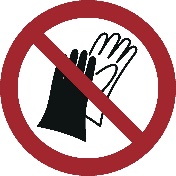 Nur unterwiesene Mitarbeiter dürfen die Drehmaschine benutzen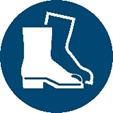 Schutzeinrichtungen dürfen während der Arbeit nicht entfernt werdenWerkstücke müssen immer fest und sicher eingespannt werdenIn jedem Fall sind Schutzbrille und Schutzschuhe zu tragenOrdnung und Sauberkeit am Arbeitsplatz ist zu gewährleistenArbeiten Sie niemals mit beschädigten Maschinenteilen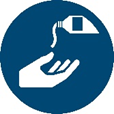 Lange Haare durch Haarnetz oder Mütze verdeckenSplitter, Späne und Abfälle nicht mit der Hand entfernen! Maschine ausschalten und Spänehaken, Handfeger oder zugelassenen Industriesauger benutzenEnganliegende Kleidung tragenDas Tragen von Handschuhen und z. B.  Schmuck ist verboten (Handschuhe nur zum Materialwechsel, bei gesicherter, stillstehender Maschine)Hautschutz entsprechend der Betriebsanweisung für Kühlschmierstoff benutzenNur unterwiesene Mitarbeiter dürfen die Drehmaschine benutzenSchutzeinrichtungen dürfen während der Arbeit nicht entfernt werdenWerkstücke müssen immer fest und sicher eingespannt werdenIn jedem Fall sind Schutzbrille und Schutzschuhe zu tragenOrdnung und Sauberkeit am Arbeitsplatz ist zu gewährleistenArbeiten Sie niemals mit beschädigten MaschinenteilenLange Haare durch Haarnetz oder Mütze verdeckenSplitter, Späne und Abfälle nicht mit der Hand entfernen! Maschine ausschalten und Spänehaken, Handfeger oder zugelassenen Industriesauger benutzenEnganliegende Kleidung tragenDas Tragen von Handschuhen und z. B.  Schmuck ist verboten (Handschuhe nur zum Materialwechsel, bei gesicherter, stillstehender Maschine)Hautschutz entsprechend der Betriebsanweisung für Kühlschmierstoff benutzenNur unterwiesene Mitarbeiter dürfen die Drehmaschine benutzenSchutzeinrichtungen dürfen während der Arbeit nicht entfernt werdenWerkstücke müssen immer fest und sicher eingespannt werdenIn jedem Fall sind Schutzbrille und Schutzschuhe zu tragenOrdnung und Sauberkeit am Arbeitsplatz ist zu gewährleistenArbeiten Sie niemals mit beschädigten MaschinenteilenLange Haare durch Haarnetz oder Mütze verdeckenSplitter, Späne und Abfälle nicht mit der Hand entfernen! Maschine ausschalten und Spänehaken, Handfeger oder zugelassenen Industriesauger benutzenEnganliegende Kleidung tragenDas Tragen von Handschuhen und z. B.  Schmuck ist verboten (Handschuhe nur zum Materialwechsel, bei gesicherter, stillstehender Maschine)Hautschutz entsprechend der Betriebsanweisung für Kühlschmierstoff benutzenNur unterwiesene Mitarbeiter dürfen die Drehmaschine benutzenSchutzeinrichtungen dürfen während der Arbeit nicht entfernt werdenWerkstücke müssen immer fest und sicher eingespannt werdenIn jedem Fall sind Schutzbrille und Schutzschuhe zu tragenOrdnung und Sauberkeit am Arbeitsplatz ist zu gewährleistenArbeiten Sie niemals mit beschädigten MaschinenteilenLange Haare durch Haarnetz oder Mütze verdeckenSplitter, Späne und Abfälle nicht mit der Hand entfernen! Maschine ausschalten und Spänehaken, Handfeger oder zugelassenen Industriesauger benutzenEnganliegende Kleidung tragenDas Tragen von Handschuhen und z. B.  Schmuck ist verboten (Handschuhe nur zum Materialwechsel, bei gesicherter, stillstehender Maschine)Hautschutz entsprechend der Betriebsanweisung für Kühlschmierstoff benutzenNur unterwiesene Mitarbeiter dürfen die Drehmaschine benutzenSchutzeinrichtungen dürfen während der Arbeit nicht entfernt werdenWerkstücke müssen immer fest und sicher eingespannt werdenIn jedem Fall sind Schutzbrille und Schutzschuhe zu tragenOrdnung und Sauberkeit am Arbeitsplatz ist zu gewährleistenArbeiten Sie niemals mit beschädigten MaschinenteilenLange Haare durch Haarnetz oder Mütze verdeckenSplitter, Späne und Abfälle nicht mit der Hand entfernen! Maschine ausschalten und Spänehaken, Handfeger oder zugelassenen Industriesauger benutzenEnganliegende Kleidung tragenDas Tragen von Handschuhen und z. B.  Schmuck ist verboten (Handschuhe nur zum Materialwechsel, bei gesicherter, stillstehender Maschine)Hautschutz entsprechend der Betriebsanweisung für Kühlschmierstoff benutzenNur unterwiesene Mitarbeiter dürfen die Drehmaschine benutzenSchutzeinrichtungen dürfen während der Arbeit nicht entfernt werdenWerkstücke müssen immer fest und sicher eingespannt werdenIn jedem Fall sind Schutzbrille und Schutzschuhe zu tragenOrdnung und Sauberkeit am Arbeitsplatz ist zu gewährleistenArbeiten Sie niemals mit beschädigten MaschinenteilenLange Haare durch Haarnetz oder Mütze verdeckenSplitter, Späne und Abfälle nicht mit der Hand entfernen! Maschine ausschalten und Spänehaken, Handfeger oder zugelassenen Industriesauger benutzenEnganliegende Kleidung tragenDas Tragen von Handschuhen und z. B.  Schmuck ist verboten (Handschuhe nur zum Materialwechsel, bei gesicherter, stillstehender Maschine)Hautschutz entsprechend der Betriebsanweisung für Kühlschmierstoff benutzenVerhalten bei Störungen und im GefahrenfallVerhalten bei Störungen und im GefahrenfallVerhalten bei Störungen und im GefahrenfallVerhalten bei Störungen und im GefahrenfallVerhalten bei Störungen und im GefahrenfallVerhalten bei Störungen und im GefahrenfallVerhalten bei Störungen und im GefahrenfallVerhalten bei Störungen und im GefahrenfallVerhalten bei Störungen und im GefahrenfallBei Störungen oder Schäden an Maschinen oder Schutzausrüstungen       Maschine ausschalten und vor unbefugtem Wiederanschalten sichernLehrer informierenSchäden nur von Fachpersonal beseitigen lassenBei Störungen oder Schäden an Maschinen oder Schutzausrüstungen       Maschine ausschalten und vor unbefugtem Wiederanschalten sichernLehrer informierenSchäden nur von Fachpersonal beseitigen lassenBei Störungen oder Schäden an Maschinen oder Schutzausrüstungen       Maschine ausschalten und vor unbefugtem Wiederanschalten sichernLehrer informierenSchäden nur von Fachpersonal beseitigen lassenBei Störungen oder Schäden an Maschinen oder Schutzausrüstungen       Maschine ausschalten und vor unbefugtem Wiederanschalten sichernLehrer informierenSchäden nur von Fachpersonal beseitigen lassenBei Störungen oder Schäden an Maschinen oder Schutzausrüstungen       Maschine ausschalten und vor unbefugtem Wiederanschalten sichernLehrer informierenSchäden nur von Fachpersonal beseitigen lassenBei Störungen oder Schäden an Maschinen oder Schutzausrüstungen       Maschine ausschalten und vor unbefugtem Wiederanschalten sichernLehrer informierenSchäden nur von Fachpersonal beseitigen lassenBei Störungen oder Schäden an Maschinen oder Schutzausrüstungen       Maschine ausschalten und vor unbefugtem Wiederanschalten sichernLehrer informierenSchäden nur von Fachpersonal beseitigen lassenErste HilfeErste HilfeErste HilfeErste HilfeErste HilfeErste HilfeErste HilfeErste HilfeErste HilfeMaschine abschalten und sichernDen Lehrer (Ersthelfer) informieren (siehe Alarmplan)Verletzungen sofort versorgen Eintragung in das Verbandbuch vornehmenNotruf: (0)112					Krankentransport:  (0)19222Maschine abschalten und sichernDen Lehrer (Ersthelfer) informieren (siehe Alarmplan)Verletzungen sofort versorgen Eintragung in das Verbandbuch vornehmenNotruf: (0)112					Krankentransport:  (0)19222Maschine abschalten und sichernDen Lehrer (Ersthelfer) informieren (siehe Alarmplan)Verletzungen sofort versorgen Eintragung in das Verbandbuch vornehmenNotruf: (0)112					Krankentransport:  (0)19222Maschine abschalten und sichernDen Lehrer (Ersthelfer) informieren (siehe Alarmplan)Verletzungen sofort versorgen Eintragung in das Verbandbuch vornehmenNotruf: (0)112					Krankentransport:  (0)19222Maschine abschalten und sichernDen Lehrer (Ersthelfer) informieren (siehe Alarmplan)Verletzungen sofort versorgen Eintragung in das Verbandbuch vornehmenNotruf: (0)112					Krankentransport:  (0)19222Maschine abschalten und sichernDen Lehrer (Ersthelfer) informieren (siehe Alarmplan)Verletzungen sofort versorgen Eintragung in das Verbandbuch vornehmenNotruf: (0)112					Krankentransport:  (0)19222Maschine abschalten und sichernDen Lehrer (Ersthelfer) informieren (siehe Alarmplan)Verletzungen sofort versorgen Eintragung in das Verbandbuch vornehmenNotruf: (0)112					Krankentransport:  (0)19222InstandhaltungInstandhaltungInstandhaltungInstandhaltungInstandhaltungInstandhaltungInstandhaltungInstandhaltungInstandhaltungInstandsetzung nur durch beauftragte und qualifizierte PersonenBei Rüst- Einstellungs-, Wartungs- und Pflegearbeiten Maschine vom Netz trennen bzw. sichernMaschine nach Arbeitsende reinigenKühlschmierstoffe regelmäßig nach Plan kontrollieren und gegebenen falls auswechseln (siehe Betriebsanweisung für Kühlschmierstoffe).E-Check alle vier Jahre durch bestellte Elektrofachkraft  Instandsetzung nur durch beauftragte und qualifizierte PersonenBei Rüst- Einstellungs-, Wartungs- und Pflegearbeiten Maschine vom Netz trennen bzw. sichernMaschine nach Arbeitsende reinigenKühlschmierstoffe regelmäßig nach Plan kontrollieren und gegebenen falls auswechseln (siehe Betriebsanweisung für Kühlschmierstoffe).E-Check alle vier Jahre durch bestellte Elektrofachkraft  Instandsetzung nur durch beauftragte und qualifizierte PersonenBei Rüst- Einstellungs-, Wartungs- und Pflegearbeiten Maschine vom Netz trennen bzw. sichernMaschine nach Arbeitsende reinigenKühlschmierstoffe regelmäßig nach Plan kontrollieren und gegebenen falls auswechseln (siehe Betriebsanweisung für Kühlschmierstoffe).E-Check alle vier Jahre durch bestellte Elektrofachkraft  Instandsetzung nur durch beauftragte und qualifizierte PersonenBei Rüst- Einstellungs-, Wartungs- und Pflegearbeiten Maschine vom Netz trennen bzw. sichernMaschine nach Arbeitsende reinigenKühlschmierstoffe regelmäßig nach Plan kontrollieren und gegebenen falls auswechseln (siehe Betriebsanweisung für Kühlschmierstoffe).E-Check alle vier Jahre durch bestellte Elektrofachkraft  Instandsetzung nur durch beauftragte und qualifizierte PersonenBei Rüst- Einstellungs-, Wartungs- und Pflegearbeiten Maschine vom Netz trennen bzw. sichernMaschine nach Arbeitsende reinigenKühlschmierstoffe regelmäßig nach Plan kontrollieren und gegebenen falls auswechseln (siehe Betriebsanweisung für Kühlschmierstoffe).E-Check alle vier Jahre durch bestellte Elektrofachkraft  Instandsetzung nur durch beauftragte und qualifizierte PersonenBei Rüst- Einstellungs-, Wartungs- und Pflegearbeiten Maschine vom Netz trennen bzw. sichernMaschine nach Arbeitsende reinigenKühlschmierstoffe regelmäßig nach Plan kontrollieren und gegebenen falls auswechseln (siehe Betriebsanweisung für Kühlschmierstoffe).E-Check alle vier Jahre durch bestellte Elektrofachkraft  Freigabe:Bearbeitung:15. November 201915. November 201915. November 2019SchulleitungSchulleitung